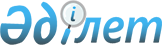 О признании утратившими силу некоторых приказов Председателя Комитета регистрационной службы Министерства юстиции Республики КазахстанПриказ Председателя Комитета регистрационной службы и оказания правовой помощи Министерства юстиции Республики Казахстан от 15 июня 2009 года № 105

      Руководствуясь пунктом 4) пункта 16 Положения о Комитете регистрационной службы и оказания правовой помощи Министерства юстиции Республики Казахстан, утвержденного приказом Министра юстиции Республики Казахстан от 21 апреля 2008 года № 102, ПРИКАЗЫВАЮ: 



      1. Признать утратившими силу: 



      1) приказ Председателя Комитета регистрационной службы Министерства юстиции Республики Казахстан от 27 января 2000 года № 16 "О внесении изменений и дополнения в приказ председателя Комитета регистрационной службы Министерства юстиции Республики Казахстан от 23 апреля 1999 года № 66" (зарегистрирован в Реестре государственной регистрации нормативных правовых актов за № 1062); 



      2) приказ Председателя Комитета регистрационной службы Министерства юстиции Республики Казахстан от 19 мая 2000 года № 99 "О внесении изменений и дополнений в "Правила по определению стоимости недвижимого имущества физических лиц (квартир, частных домов, дачных домиков и гаражей) для целей налогообложения Республиканскими государственными предприятиями "Центрами по недвижимости Комитета регистрационной службы Министерства юстиции Республики Казахстан" (зарегистрирован в Реестре государственной регистрации нормативных правовых актов за № 1158); 



      3) приказ Председателя Комитета регистрационной службы Министерства юстиции Республики Казахстан от 8 ноября 2000 года № 261 "О внесении дополнений в Инструкцию по ведению книги учета документов, поступающих на регистрацию" (зарегистрирован в Реестре государственной регистрации нормативных правовых актов за № 1377). 



      2. Настоящий приказ вводится в действие со дня подписания.        Председатель                               М. Шабакбаев 
					© 2012. РГП на ПХВ «Институт законодательства и правовой информации Республики Казахстан» Министерства юстиции Республики Казахстан
				